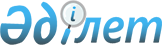 Об установлении квоты рабочих мест для лиц, освобожденных из мест лишения свободы и несовершеннолетних выпускников интернатных организаций
					
			Утративший силу
			
			
		
					Постановление акимата Амангельдинского района Костанайской области от 18 октября 2011 года № 199. Зарегистрировано Управлением юстиции Амангельдинского района Костанайской области 2 ноября 2011 года № 9-6-131. Утратило силу - Постановлением акимата Амангельдинского района Костанайской области от 16 апреля 2012 года № 87      Сноска. Утратило силу - Постановлением акимата Амангельдинского района Костанайской области от 16.04.2012 № 87.

      В соответствии со статей 21 Трудового кодекса Республики Казахстан от 15 мая 2007 года, статьей 7 Закона Республики Казахстан от 23 января 2001 года "О занятости населения", статьей 31 Закона Республики Казахстан от 23 января 2001 года "О местном государственном управлении и самоуправлении в Республике Казахстан" акимат Амангельдинского района ПОСТАНОВЛЯЕТ:

      1. Установить квоту рабочих мест для лиц, освобожденных из мест лишения свободы и для несовершеннолетних выпускников интернатных организаций в размере одного процента от общей численности рабочих мест Амангельдинского района.

      2. Государственному учреждению "Отдел занятости и социальных программ Амангельдинского района" обеспечить направление обратившихся лиц, освобожденных из мест лишения свободы и несовершеннолетних выпускников интернатных организаций, для трудоустройства на рабочие места в соответствии с квотой.

      3. Контроль за исполнением настоящего постановления возложить на заместителя акима района Хайруллина С.У.

      4. Настоящее постановление вводится в действие по истечении десяти календарных дней после дня его первого официального опубликования.


					© 2012. РГП на ПХВ «Институт законодательства и правовой информации Республики Казахстан» Министерства юстиции Республики Казахстан
				Аким района

С. Ахметов

СОГЛАСОВАНО:

Начальник

Государственного учреждения

"Отдел занятости и социальных программ

Амангельдинского района"

___________ М. Тобагабулов 

